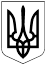 БЕРЕЗАНСЬКА МІСЬКА РАДАБРОВАРСЬКОГО РАЙОНУ КИЇВСЬКОЇ ОБЛАСТІРІШЕННЯтридцять четвертої сесії восьмого скликанняВідповідно до статті 26 Закону України „Про місцеве самоврядування в Україні“, статей 20, 78 Бюджетного кодексу України, Законів України           ,,Про основи соціальної захищеності осіб з інвалідністю в Україні“,               ,,Про реабілітацію осіб з інвалідністю в Україні“ та з метою здійснення заходів з реабілітації дітей з інвалідністю за рахунок коштів місцевого бюджету, Березанська міська радаВИРІШИЛА:1. У зв’язку з приведенням у відповідність Програми ,,Турбота“ на 2021-2023 роки (надалі-Програма) затвердженої рішенням Березанської міської ради від 22.12.2020 № 65-05-VІІI до кошторису внести зміни до:пункту16, підпунктів 16.1,16.2  паспорта Програми  розділу 5. Ресурсне забезпечення Березанської міської цільової Програми ,,Турбота“підпункту 6.2.10 пункту 6.2. Поліпшення соціально-побутового обслуговування та надання соціальної підтримки розділу 6 ,,Заходи та фінансове забезпечення  Програми ,,Турбота“ на 2021-2023 роки підпункту 6.4.1. пункту 6.4. ,,Виплата довічної стипендії“ розділу 6 ,,Заходи та фінансове забезпечення Програми ,,Турбота“ на 2021-2023 роки підпункту 6.5.1. пункту 6.5. ,,Виплата компенсації фізичним особам, які надають соціальні послуг“ розділу 6 ,,Заходи та фінансове забезпечення Програми ,,Турбота“ на 2021-2023 роки  пункт у 6.3. Медико-соціальна та професійна реабілітація Розділу 6. Заходи та фінансове забезпечення програми ,,Турбота” на 2021 -2023 роки доповнивши його підпуктом 6.3.6. 2. Затвердити такі, що додаються:2.1. Порядок використання коштів, передбачених в місцевому бюджеті для здійснення заходів з реабілітації дітей з інвалідністю.2.2. Форму заяви про здійснення заходів з реабілітації дітей з інвалідністю за рахунок коштів місцевого бюджету.2.3. Форму Договору про здійснення реабілітаційних заходів.3. Координацію робіт, пов’язаних з виконанням Програми покласти на управління соціального захисту населення та праці виконавчого комітету Березанської міської ради (Москаленко Л.А.).4. Контроль за виконанням цього рішення покласти на постійну депутатську комісію міської ради з питань освіти, культури, молоді та спорту, медицини, туризму, соціального захисту населення, допомоги воїнам АТО (Гуменюк В.А.) та першого заступника міського голови Хруля Р.Ф.Міський голова	  Володимир ТИМЧЕНКОЗАТВЕРДЖЕНОРішення тридцять четвертої сесії Березанської міської радивосьмого скликання22.02.2022 № 45ПОРЯДОК
використання коштів, передбачених в місцевому бюджеті для здійснення
заходів з реабілітації дітей з інвалідністюЦей Порядок визначає механізм використання коштів, передбачених в місцевому бюджеті по КПКВК 0813242 “Інші заходи у сфері соціального захисту та соціального забезпечення“ для реалізації заходів з реабілітації дітей з інвалідністю за рахунок коштів місцевого бюджету в рамках виконання Програми ,,Турбота“ на 2021-2023 роки (далі - Програма).2.	Терміни у цьому Порядку ,,реабілітаційна установа“, ,,індивідуальна програма реабілітації“, ,,дитина з інвалідністю“ вживаються у значеннях, наведених в Законі України ,,Про реабілітацію осіб з інвалідністю в Україні“.3.	Головним розпорядником бюджетних коштів є управління соціального захисту населення та праці виконавчого комітету Березанської міської ради (далі - Управління).4.	Відповідно до статті 23 Закону України ,,Про реабілітацію осіб з інвалідністю“ індивідуальна програма реабілітації є обов’язковою для виконання реабілітаційними установами.До надання послуг з реабілітації задіяні реабілітаційні установи, що розташовані на території Березанської міської територіальної громади з наданням копії ліцензії на провадження господарської діяльності з медичної практики та даних щодо вартості складових реабілітаційних заходів.Бюджетні кошти спрямовуються на відшкодування вартості реабілітаційним установам, що розташовані на території Березанської міської територіальної громади, послуг з реабілітації дітей з інвалідністю, які зареєстровані на території Березанської міської територіальної громади.5. Відшкодувуються наступні послуги з реабілітації:медичної реабілітації;фізичної реабілітації;соціальної реабілітації;психологічно-педагогічної реабілітації;фізкультурно-спортивної реабілітації.6. Реабілітація проводиться дітям з інвалідністю, що мають наступні нозологічні форми захворювання:психічні захворювання та розумова відсталість;ураження опорно-рухового апарату;Продовження додаткаураження центральної і периферичної нервової системи, у тому числі з ДЦП;із синдромом Дауна;із Аутизмом.7.  Для забезпечення дитини реабілітаційними заходами один з її батьків чи її законний представник подає до Управління заяву про направлення її до реабілітаційної установи (далі - заява), за формою, затвердженою рішенням Березанської міської ради, разом з підтверджуючими документами щодо забезпечення дитини реабілітаційними заходами.Якщо реабілітаційних заходів потребують одночасно двоє і більше дітей з однієї сім'ї, то супроводжуючою особою може бути також другий із їх батьків, законних представників, один із близьких родичів (повнолітні брат або сестра, бабуся, дідусь, дядько, тітка) за наявності письмового підтвердження про це одного з батьків або законного представника. У такому разі заяву подає один з батьків або законний представник.Для забезпечення дитини реабілітаційними заходами один із батьків дитини чи її законний представник разом із заявою подає (із пред’явленням оригіналів) копії таких документів:паспорта громадянина України або іншого документа, що посвідчує особу одного з батьків дитини, супроводжуючої особи або її законного представника;свідоцтва про народження дитини та документа, що посвідчує особу дитини, або сторінок паспорта громадянина України;індивідуальної програми реабілітації, що видана лікарсько- консультативною комісією лікувально-профілактичного закладу;виписки з медичної карти амбулаторного (стаціонарного) хворого за формою, затвердженою Міністерством охорони здоров’я України;документа, який підтверджує статус дитини-сироти/дитини, позбавленої батьківського піклування (для дитини-сироти/дитини, позбавленої батьківського піклування);передбачених Податковим кодексом України документів з даними про реєстраційний номер облікової картки платника податків дитини, одного з її батьків (законного представника), супроводжуючої особи (не подається фізичними особами, які через свої релігійні переконання відмовилися від прийняття реєстраційного номера облікової картки платника податків офіційно повідомили про це відповідний орган Державної фіскальної служби України і мають про це відмітку в паспорті громадянина України).Посадова особа Управління перевіряє наявність усіх необхідних документів, визначених Порядком, правильність їх оформлення, ознайомлює одного з батьків дитини чи її законного представника з переліком реабілітаційних установ, що розташовані на території Березанської міської територіальної громади, до яких можна звернутися з питань забезпечення дитини реабілітаційними заходами.Копії документів засвідчуються посадовою особою Управління.Продовження додаткаУправління:перевіряє наявність усіх необхідних документів, визначених у пункті 4 цього Порядку, та правильність їх оформлення;веде облік дітей, які в порядку черговості направляються для забезпечення реабілітаційними заходами;надсилає до реабілітаційної установи запит щодо підтвердження строків проведення та вартості реабілітаційних заходів.Управління, у порядку черговості та в межах кошторисного призначення, укладає тристоронній договір з реабілітаційною установою про забезпечення дитини реабілітаційними заходами (далі - договір) у трьох примірниках (один - для Управління, другий - для реабілітаційної установи, третій - одному з батьків дитини чи її законному представнику або супроводжуючій особі), в якому зазначаються строки реалізації реабілітаційних заходів у реабілітаційній установі та вартість складових таких заходів. Один примірник договору надсилається поштою або в інший спосіб передається реабілітаційній установі, другий примірник залишається на зберіганні в Управлінні, третій - передається одному з батьків дитини чи її законному представнику або супроводжуючій особі.8. Вартість реабілітаційних заходів для кожної дитини визначається відповідно до індивідуальної програми реабілітації.9. Гранична вартість реабілітаційних заходів на рік для однієї дитини не може перевищувати 20 тис. гривень.10. Реабілітаційними заходами в межах їх граничної вартості одна дитина може бути забезпечена декілька разів протягом бюджетного року.11. Реабілітаційна установа після надання дитині реабілітаційних заходів надсилає поштою або в інший спосіб передає Управлінню акт наданих послуг, оформлений відповідно до вимог законодавства, і документ щодо проведення розрахунків за результатами забезпечення реабілітаційними заходами згідно з умовами договору.12. Відшкодування вартості реабілітаційних заходів для дітей з інвалідністю здійснюється Управлінням в межах бюджетних призначень шляхом безготівкового перерахування коштів реабілітаційним установам як оплати за реалізовані заходи з реабілітації відповідно до укладених договорів на підставі актів наданих послуг у розмірі, що не перевищує встановленої граничної вартості реабілітаційних заходів, а якщо вартість таких заходів є меншою від граничної, - у розмірі, що не перевищує фактичної вартості реабілітаційних заходів.Вирішення питань щодо попередньої оплати здійснюється відповідно до вимог законодавства.13. Невідповідність поданих документів цьому Порядку є підставою для відмови у здійсненні заходів з реабілітації дитини з інвалідністю.14. Персональні дані осіб, отримані у зв’язку з реалізацією цього Порядку, збираються, обробляються та використовуються відповідно до Закону України Продовження додатка,,Про захист персональних даних“.15. Бухгалтерський облік, відкриття рахунків, реєстрація, облік бюджетних зобов’язань в органах Казначейства, операції, пов’язані з використанням бюджетних коштів, проводяться в установленому законодавством порядку.16. Складення і подання фінансової та бюджетної звітності про використання бюджетних коштів, а також контроль за їх цільовим та ефективним витрачанням здійснюється у встановленому законодавством порядку.Секретар міської ради               	Олег СИВАКЗАТВЕРДЖЕНОРішення тридцять четвертої сесії Березанської міської радивосьмого скликання22.02.2022 № 45Начальнику управління соціального захисту населення та праці виконавчого комітету Березанської міської радиЛарисі МОСКАЛЕНКОЗАЯВАпро здійснення заходів із реабілітації дітей з інвалідністю за рахунок коштів місцевого бюджетуПрошу направити____________________________________________	______________________________________________________________	(прізвище, ім’я, по батькові, місце проживання (перебування) дитини з інвалідністю)до реабілітаційної установи ________________________________________	(найменування реабілітаційної установи)для отримання заходів із реабілітації за кошти місцевого бюджету.До заяви додаю:____________________________________________________________________________________________________________________________________________(зазначити документи, що додаються до заяви)___ ______ 	20	року	 (підпис заявника або його законного представника)Я, ________________________________________	, даю згоду на                                        (прізвище, ім’я, по батькові)використання та обробку персональних даних за умови забезпечення їх захисту відповідно до вимог Закону України “Про захист персональних даних”.____________					    ,, ______“ ______________20____      (підпис)(відривний корінець)Заяву та документи на _______аркушах прийнято  ,,____ “ ___________ 20___М. П. 	__________________________            (прізвище та підпис відповідальної особи)Секретар міської ради               	Олег СИВАКЗАТВЕРДЖЕНОРішення тридцять четвертої сесії Березанської міської радивосьмого скликання22.02.2022 № 45ДОГОВІР № про здійснення реабілітаційних заходів  м. Березань                                                                 ,,____“ _______ 202__ рокуУправління соціального захисту населення та праці виконавчого комітету Березанської міської ради, в особі _______________________________________ __________________________, що діє на підставі Положення про управління (далі – Замовник) з однієї сторони, реабілітаційна установа _______________________________, в особі ____________________________________, який діє на підставі ___________ (далі – Виконавець), з другої сторони, та  __________________________, (далі - Представник дитини), що є одним з батьків /законним представником  дитини, якій будуть надані реабілітаційні послуги, з третьої сторони, разом названі у подальшому Сторони, уклали цей Договір про здійснення реабілітаційних заходів (далі – Договір) про наступне.ПРЕДМЕТ ДОГОВОРУ1.1. Виконавець зобов’язується в порядку та на умовах, визначених цим Договором, провести курс реабілітаційних заходів (код ДК 021:2015:85312500-4 Реабілітаційні послуги) відповідно до Програми ,,Турбота“ на 2021-2023 роки для ___________________________ (далі Пацієнт) (___________ р.н.; ___ 	                  (ПІБ дитини)ступеня обмеження), в _____________________________________, а Замовник                                                                                                          (назва реабілітаційної установи)зобов’язується оплатити реабілітаційні послуги  згідно акту наданих послуг та виставленого рахунку відповідно до умов цього Договору. 1.2. Виконавець надає Калькуляцію вартості реабілітаційних послуг, що є додатком до цього Договору.2. ЦІНА ДОГОВОРУ ТА ВАРТІСТЬ ПОСЛУГ2.1. Ціна Договору становить _________ грн. 00 коп. (______________) без ПДВ.2.3 Ціна цього Договору може бути змінена за взаємною згодою сторін.3. ПОРЯДОК РОЗРАХУНКІВ3.1. Оплата по даному Договору здійснюється Замовником у безготівковому порядку на підставі підписаного акта наданих послуг.3.2. У разі затримки бюджетного фінансування відшкодування здійснюється протягом 5 банківських днів з дати отримання Органом соціального захисту населення бюджетного призначення на відповідні цілі на свій реєстраційний рахунок.4. ОБОВ’ЯЗКИ СТОРІН4.1. Виконавець зобов’язаний: 4.1.1. Надати реабілітаційні послуги Пацієнту в період з ___________ року по __________ року.4.1.2. Надати реабілітаційні послуги дитині, якість яких відповідає умовах чинних державних стандартів та іншим нормам, встановленим чинним законодавством України для надання такого виду послуг, зокрема згідно Закону України ,,Про реабілітацію осіб з інвалідністю в Україні“. 4.1.3. Після надання  Пацієнту реабілітаційних заходів  подати Замовнику  акт наданих послуг і документ щодо проведення розрахунків за результатами надання реабілітаційних послуг згідно з умовами договору.4.1.4. Видати одному з батьків дитини чи її законному представникові довідку (інший документ) про здійснені реабілітаційних заходів та результати реабілітації.4.1.5. Нести інші обов’язки, визначені законодавством.4.2. Замовник зобов’язаний:4.2.1. Своєчасно проводити розрахунки з Виконавцем за надані послуги по даному Договору.4.2.2 Підписати акт наданих послуг.4.3. Замовник має право:4.3.1. Контролювати строки надання реабілітаційних послуг, встановлені цим Договором.4.3.2. Зменшувати загальну вартість цього Договору залежно від реального фінансування видатків та фактичного обсягу наданих послуг. У такому разі Сторони вносять відповідні зміни до цього Договору.4.4. Представник дитини зобов’язаний:4.4.1. При прибутті до лікувального закладу мати при собі посвідчення особи (паспорт або інший документ, що посвідчує особу).4.4.2. Повідомити лікарю наявну інформацію про стан здоров’я Пацієнта, а саме: про перенесені або наявні захворювання, про переливання крові, інформацію про медикаменти, що приймались Пацієнтом і надати Виконавцю усі необхідні документи (в т.ч. довідку про епідеміологічне оточення Пацієнта за останні 3 тижні до початку курсу лікування Пацієнта, медичні висновки, виписку з історії хвороби та інші) до початку реабілітаційних заходів.4.4.3. Ознайомитись і сумлінно виконувати встановлені Правила перебування в закладу та правила техніки безпеки.4.4.4.  У випадку, якщо йому стало відомо про  появу болю, дискомфорту та інших скарг від  Пацієнта під час реабілітаційних заходів, негайно повідомити лікуючого лікаря або черговий медичний персонал Виконавця.5. ТЕРМІН ДІЇ ДОГОВОРУ ТА РОЗІРВАННЯ5.1. Цей Договір набуває чинності з моменту підписання його трьома сторонами і діє до 31 грудня 202__ року, а в частині розрахунків – до повного виконання сторонами своїх зобов’язань.5.2. Сторони, за взаємною домовленістю, можуть припинити дію цього Договору раніше терміну, що обумовлений п. 5.1. цього Договору, попередньо повідомивши про це письмово іншу Сторону.5.3. У випадку розірвання цього Договору за ініціативою однієї із Сторін, ця Сторона відшкодовує іншій Стороні її фактичні витрати за цим Договором на момент його розірвання.6. ВІДПОВІДАЛЬНІСТЬ СТОРІН6.1. У разі невиконання або неналежного виконання своїх зобов’язань за Договором Сторони несуть відповідальність, передбачену законами та цим Договором.7. ВИРІШЕННЯ СПОРІВ7.1. Усі суперечки або розбіжності, що можуть виникнути при виконанні цього Договору, Сторони вирішують шляхом переговорів.7.2 У разі, якщо домовленості не буде досягнуто, спірні питання вирішуються у судовому порядку  у відповідності до чинного законодавства України. 8. ІНШІ УМОВИ8.1. Цей Договір укладено українською мовою у трьох примірниках, які мають однакову юридичну силу, по одному для кожної із Сторін.8.2. У випадках, не передбачених цим Договором, Сторони керуються чинним законодавством України.8.3. Сторони, які підписали даний Договір, своїми підписами засвідчують, що вони:надали згоду на обробку своїх персональних даних, які містяться в тексті даного Договору, з метою забезпечення реалізації відповідних цивільно-правових і господарсько-правових відносин Сторін в базах персональних даних контрагентів Сторін;повідомлені щодо включення інформації до бази персональних даних відповідно до ст.8 Закону України «Про захист персональних даних».8.4. Кожна із Сторін цього Договору також гарантує і підтверджує іншим Сторонам, що на обробку персональних даних інших фізичних осіб, які не є Сторонами (представниками Сторін) цього Договору, наданих у відповідності з даним Договором, також отримано згоду цих інших фізичних осіб на використання їх персональних даних і вони повідомлені про можливість використання їх персональних даних.8.5. Будь які зміни та доповнення до Договору вважаються дійсними, якщо вони здійснені в письмовій формі та підписані уповноваженими на це представниками Сторін9. ДОДАТКИ ДО ДОГОВОРУ9.1. Невід’ємною частиною цього Договору є Калькуляція вартості реабілітаційних послуг (Додаток1)10. МІСЦЕ ЗНАХОДЖЕННЯ ТА РЕКВІЗИТИ СТОРІН10.1. Сторони зобов’язуються негайно письмово повідомляти одна одну у випадку зміни реквізитів, вказаних у п. 10.1. цього Договору протягом п’яти днів.ПРЕДСТАВНИК ДИТИНИ:______________________________,вул. ________________________________________________________Паспорт _______________ виданий,______________________________Ідентифікаційний номер __________ ___________________/__________Секретар міської ради               	Олег СИВАК22.02.2022   м. Березань№ 45Про внесення змін до Програми ,,Турбота“ на 2021-2023 роки16.Загальний обсяг фінансових ресурсів, необхідних для реалізації програми, всього,          у тому числі:6530,62636 тис.грн                                                                                                                                                                                                                                                                                                                                                                                                                                                                                                                                                                                                                                                                                                                                                                                                                                                                                                                                                            16.1.коштів місцевого бюджету5590,00 тис.грн16.2.коштів державного бюджету940,62636 тис.грнОбсяг коштів,які пропонується залучити на виконання програми2021 ріктис.грн2022 ріктис.грн2023 ріктис.грнУсього витрат на виконання програмитис.грнОбсяг ресурсів, усього, 2745,626362480,001305,006530,62636у тому числі:міський бюджет ( в т.ч. поштові витрати)1805,002480,001305,005590,00державний бюджет940,62636--940,62636№ з/пПерелік заходів програмиСтрок вико-нанняВідповідальні виконавціДжерела фінансу-вання Орієнтовні обсяги фінансування за роками (тис.грн)Очікуванийрезультат6.2.10Надавати матеріальну допомогу (в т.ч. на проведення складних хірургічних операцій та лікування онкохворих) малозабезпеченим, особам з інвалідністю, дітям-сиротам та іншим категоріям населення, які опинилися в складних життєвих обставинах. 2021-2023Фінансове управління виконавчого комітету Березанської міської ради,управління соціального захисту населення та праці виконавчого комітету Березанської міської ради.Місцевий бюджет2022800,00№ з/пПерелік заходів програмиСтрок вико-нанняВідповідальні виконавціДжерела фінансу-вання Орієнтовні обсяги фінансування за роками (тис.грн.)Очікуванийрезультат6.4.1.Виплата довічної стипендії  Березанської міської ради за звання ,,Почесний керівник комунального закладу місті Березань“2021-2023Фінансове управління виконавчого комітету Березанської міської ради;управління соціального захисту населення та праці виконавчого комітету Березанської міської ради.Місцевий бюджет2022-№ з/пПерелік заходів програмиСтрок вико-нанняВідповідальні виконавціДжерела фінансу-вання Орієнтовні обсяги фінансування за роками (тис.грн.)Очікуванийрезультат6.5.1.,,Виплата компенсації фізичним особам, які надають соціальні послуги“(в т.ч.поштові витрати)2021-2023Фінансове управління виконавчого комітету Березанської міської ради;управління соціального захисту населення та праці виконавчого комітету Березанської міської ради.Місцевий бюджет2022540,00(в т.ч. поштові витрати)Забезпечення отримання соціальних послуг особам, що їх потребують№ з/пПерелік заходів програмиСтрок вико-нанняВідповідальні виконавціДжерела фінансу-вання Орієнтовні обсяги фінансування за роками (тис.грн.)Очікуванийрезультат6.3.6Відшкодування заходів із реабілітації дітей з інвалідністю згідно Порядку використання коштів, передбачених в місцевому бюджеті для здійснення заходів з реабілітації дітей з інвалідністю.2022Управління соціального захисту населення та праці виконавчого комітету Березанської міської радиФінансове управління виконавчого комітету Березанської міської радиМісцевий бюджет20221000,000Забезпечення дітей з інвалідністю реабілітаційними заходами ЗАМОВНИК:Управління соціального захисту населення та праці виконавчого комітету Березанської міської радикод за ЄДРПОУ 42016510,МФО 820172р/рUA___________________________у Держказначейській службі України м. Київвул. Набережна, буд. 4, м. Березань, Броварський район, Київська область,07541Управління не є платником податку.Начальник управління_________ /_____________________М.П.ВИКОНАВЕЦЬ:________________________________________________________________код за ЄДРПОУ ________________, МФО __________р/рUA __________________________у_______________________________________________________________вул._____________________________________________________________Підприємство____________________________________________________Директор_______________ /________________ М.П.